	СОГЛАСОВАНО 	УТВЕРЖДАЮ 	Педагогическим советом 	Директор МБОУСОШ №20                       МБОУСОШ №20 	(протокол от 21.02.2022 № 5) 	______М.А.Карартуньян М.А. 22.02.2022 Отчет о самообследовании за 2021 год   	 муниципального бюджетного общеобразовательного учреждения средней  общеобразовательной школы №20 Общие сведения об организации  Каждому обучающемуся  созданы условия для самореализации, определения собственной образовательной траектории, успешной социализации и адаптации в современном информационном обществе. В школу принимаются обучающиеся пгт Нефтегорск независимо от места жительства и не имеющие противопоказаний к занятиям . Режим работы учреждения: понедельник-пятница 8.30-17.00, суббота 8.30-15.00. Обучение в школе ведется: по пятидневной учебной неделе в 1-х классах; по шестидневной учебной неделе во 2-х-11-х классах. Учебные занятия  организованы в одну смену. Начало уроков первой смены в 8 30 мин. Аналитическая часть Оценка образовательной деятельности  Образовательная деятельность в МБОУСОШ №20 организуется в соответствии с Федеральным законом от 29.12.2012 № 273-ФЗ «Об образовании в Российской Федерации», ФГОС начального общего, основного общего и среднего общего образования,  Постановлением Главного Государственного врача Российской Федерации от 30 июня 2020 г. N 16 Санитарно-эпидемиологическими правилами СП 3.1/2.4.3698-20 "Санитарноэпидемиологические требования к устройству, содержанию и организации работы образовательных организаций и других объектов социальной инфраструктуры для детей и молодежи в условиях распространения новой коронавирусной инфекции (COVID-19)", Постановлением Главного Государственного врача Российской Федерации от 28 сентября 2020 г. № 28 Об утверждении санитарных правил СП 2.4.3648-20 "Санитарноэпидемиологические требования к организациям воспитания и обучения, отдыха и оздоровления детей и молодежи", Постановлением Главного Государственного санитарного врача Российской Федерации от 28 января 2021 года N 2 Об утверждении санитарных правил и норм СанПиН 1.2.368521 «Гигиенические нормативы и требования к обеспечению безопасности и (или) безвредности для человека факторов среды обитания»,  другими нормативными правовыми актами, которые регулируют деятельность образовательных организаций, основными образовательными программами, локальными нормативными актами Лицея. Последовательно и целенаправленно педагогический коллектив обеспечивает гарантированное предоставление гражданам качественного начального, основного общего и среднего общего образования, а также дополнительного образования в рамках, определенных учебным планом, лицензией на образовательную деятельность.  Начальное общее образование (1-4 классы) обеспечивает достижение планируемого ООП НОО уровня грамотности, овладение универсальными учебными умениями и формирование личностных качеств, обучающихся в соответствии с требованиями федерального государственного стандарта, способность решать учебные задачи с использованием инструментов ИКТ и источников информации в соответствии с возрастными потребностями и возможностями; Основное общее образование (5-9 классы) обеспечивает достижение уровня функциональной грамотности, соответствующего стандартам основной школы, и готовность к обучению по программам среднего общего образования, овладение планируемым ООП ООО уровнем ИКТ- компетентности, готовность к обучению по предметам профиля на уровне среднего общего образования. Реализуемые основные образовательные программы: Среднее общее образование (10-11классы) обеспечивает достижение уровня общекультурной, методологической компетентности и профессионального самоопределения, соответствующего образовательному стандарту средней школы. Среднее общее образование является основой для получения среднего профессионального и высшего профессионального образования. Обучение происходит по ФГОС СОО. В  МБОУСОШ №20 реализуются преемственные основные образовательные программы начального общего, основного общего, среднего общего образования с учетом экономического профиля школы: углубленное изучение математики, географии в средней школе Кроме того, на протяжении последних лет в начальной школе реализуется программа «Шахматы».  В 2021 году в результате введения ограничительных мер в связи с распространением коронавирусной инфекции часть образовательных программ пришлось реализовывать с применением электронного обучения и дистанционных образовательных технологий. Издавался приказ о переводе педагогических работников на дистанционный режим работы. Заблаговременно составлялось расписание уроков с указанием тем занятий, используемых ресурсов, домашнего задания. Был составлен график консультаций учителями родителей. Информация была размещена на сайте в разделе «Дистанционное обучение», а также на сайте размещены локальный акт школы, образовательные онлайн-платформы, полезные ресурсы, формы обратной связи, тренажер-гимнастика для глаз. Классные руководители контролировали своевременное подключение учащихся к обучению, помогали решать текущие вопросы. Учителя проводили занятия согласно расписанию. Реализовалась так же внеурочная деятельность обучающихся. Администрация осуществляла сопровождение данного процесса, оперативно реагировала на вопросы учителей, детей и родителей. Проводились уроки с использованием ЭОР (голубой цвет), онлайн-уроки (белый), самостоятельная работа с учебным материалом (синий). Все занятия осуществлялись онлайн, а для обучающихся 9, 11 классов проводились очные консультации с выполнением требований Роспотребнадзора. Так же в школе реализуются программы воспитательной направленности по различным направлениям развития лицеистов. При школе работает   ИКТ –технологий «Кванториум», 2021 год был объявлен Годом науки и технологий. В школе были проведены следующие мероприятия: классные часы «День российской науки», «Удивительный мир научных открытий и изобретений», «Современная российская наука», Всероссийский урок генетики, Федеральный просветительский марафон «Новое знание», игры «Веселые науки без скуки», «Наука- это мы!».  Учащиеся участвовали в просмотре мероприятий «Урок цифры»Многие школьные дела проходят с участием школьников и их родителей. В 2021 году в системе управления действовали организационные изменения в связи с дистанционной работой и обучением.  По итогам 2021 года система управления школой оценивается как эффективная, позволяющая учесть мнение работников и всех участников образовательных отношений. В следующем году изменение системы управления не планируется. Оценка содержания и качества подготовки обучающихся, организации учебного процесса  Успеваемость и качество знаний в 2021 году представлены в следующей таблице. Динамика уровня и качества обученности по параллелям Результат второго полугодия 2021 года носит промежуточный характер. Успеваемость и качество знаний на конец учебного года обычно выше, чем значение этих показателей в середине года. Уровень освоения обучающимися основной образовательной программы проверяется на протяжении ряда лет через Всероссийские проверочные работы. В апреле 2021 года учащиеся приняли участие в проведении Всероссийских проверочных работ в 5- 8, в марте в 11 классах.  Итоги ВПР в 4 классах, весна 2021 г. Итоги ВПР в 5 классах, весна 2021 г. Итоги ВПР в 6 классах, весна 2021 г. Итоги ВПР в 7 классах, весна 2021 г. Итоги ВПР в 8 классах, весна 2021 г. Итоги ВПР в 11 классах, весна 2021 г. По итогам ВПР всеми учителями был проведен индивидуальный анализ ошибок, на ШМО определены методические задачи работы на этот учебный год. В школе разработана «дорожная карта» по ликвидации обнаруженных дефицитов, повышения объективности, предполагающая контроль за организацией подготовки к ВПР на следующий учебный год, организацию посещение уроков с целью контроля ликвидации выявленных пробелов за оставшийся период, создание «банка заданий», направленных на формирование необходимых умений.  Сведения о результатах ЕГЭ в 2021 году 1 человек получил медаль «За особые успехи в учении». Все выпускники стали студентами. В 2021 году ОГЭ проходил по русскому языку и математике, остальные предметы в формате контрольных работ. Сведения о результатах ОГЭ в 2021 г. Все эти высокие показатели были достигнуты за счет создания единой системы внутрилицейского контроля качества преподавания предметов.  Продолжалось развитие системы поддержки талантливых детей в условиях информационной среды школы. Проведение лицейского тура всероссийской  предметной олимпиады школьников во 2 полугодии 2021 г. 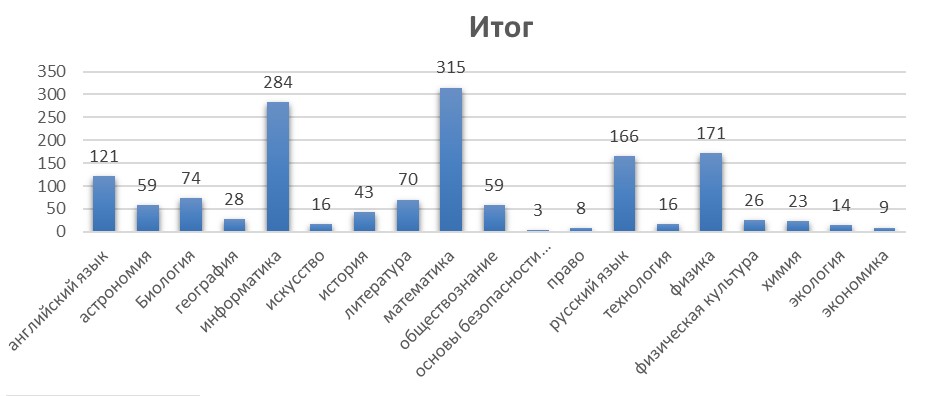 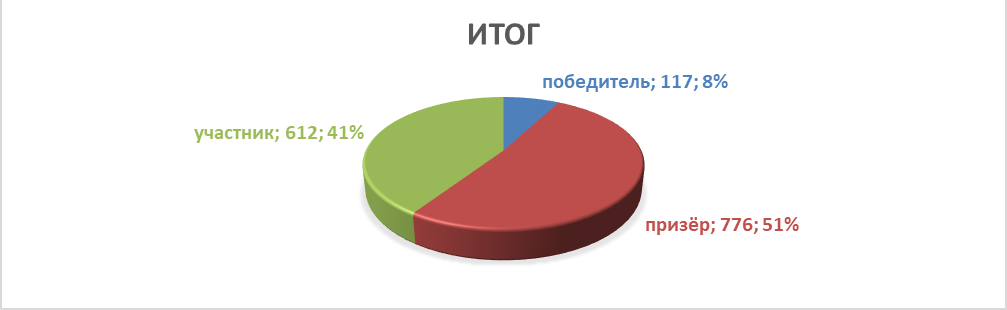 Приняли участие по классам: 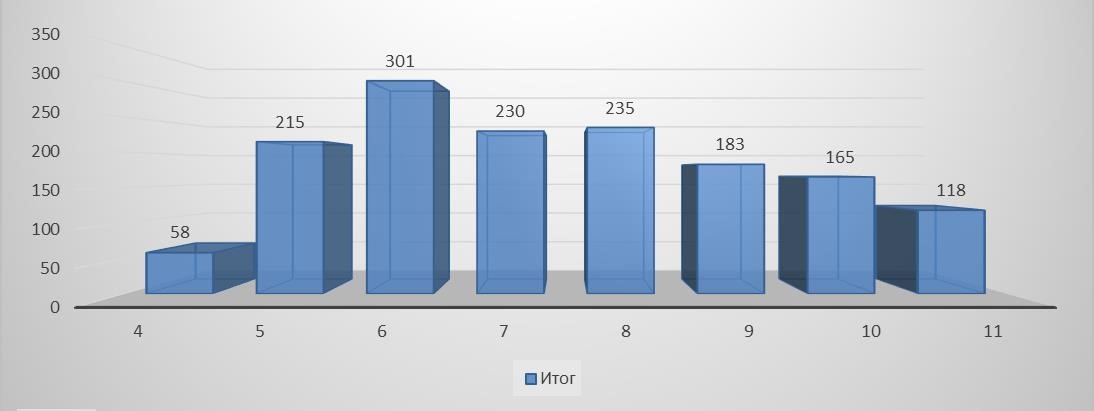 Победители и призеры окружного тура участников  всероссийской олимпиады школьников в 2021 уч. годы Победители и призеры  всероссийской олимпиады школьников за 3 года  Образовательная деятельность осуществляется по пятидневной учебной неделе для 1-х классов, по шестидневной учебной неделе – для 2–11-х классов. Занятия проводятся в одну смену. В соответствии с СП 3.1/2.43598-20 и методическими рекомендациями по организации начала работы образовательных организаций  в 2020/21 учебном году администрация школы: Разработала графики входа учеников через два входа в учреждение; Подготовила новое расписание уроков и звонков, чтобы минимизировать контакты учеников; Закрепила классы за кабинетами; 4 Составила и утвердила графики уборки, проветривания кабинетов и рекреаций; Подготовила расписание работы столовой и приема пищи с учетом дистанцированной рассадки классов, учеников к накрыванию в столовой не допускали; Разместила на сайте школы необходимую информацию об антикоронавирусных мерах, ссылки распространяли по официальным родительским группам; Закупила бесконтактные термометры, рециркуляторы передвижные и настенные для каждого кабинета, средства и устройства для антисептической обработки рук, маски многоразового использования, маски медицинские, перчатки. Запасы регулярно пополняются.Оценка востребованности выпускников лицея В 2021 году выпускниками МБОУСОШ №20 стали 8 обучающихся. В их числе – 1  медалист. Все выпускники стали студентами.  Оценка качества кадрового, учебно-методического, библиотечно-информационного обеспечения, материально-технической базы В школе сформирован стабильный, высококвалифицированный состав преподавателей.  Образовательный процесс в МБОУСОШ №20 в 2021 году осуществлялся штатными педагогическими работниками – 28 человек. 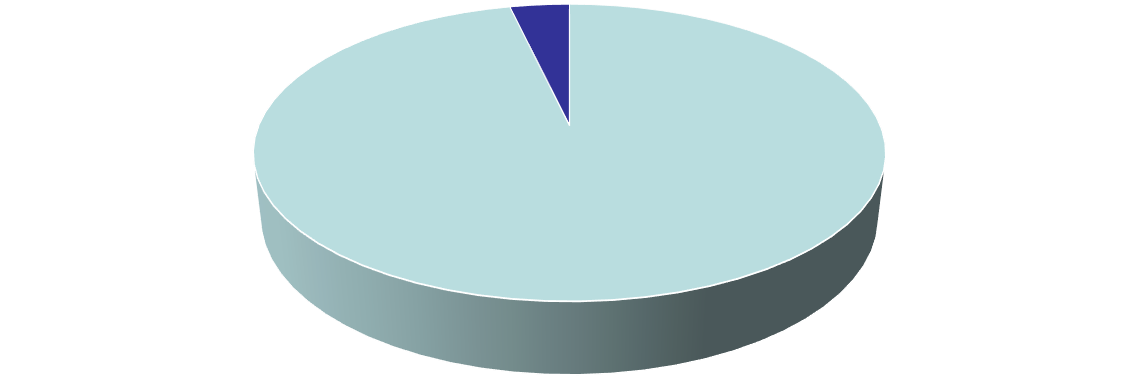 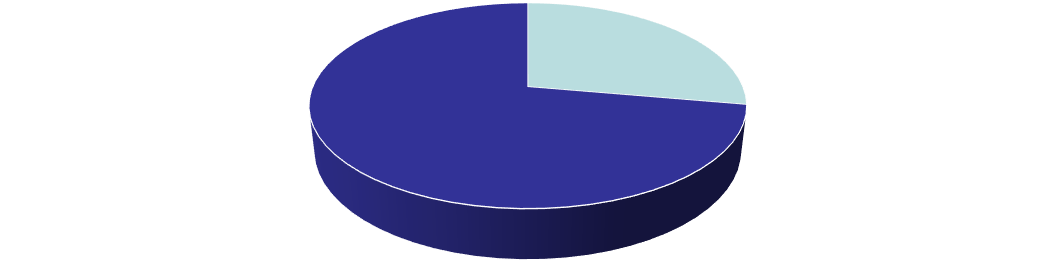 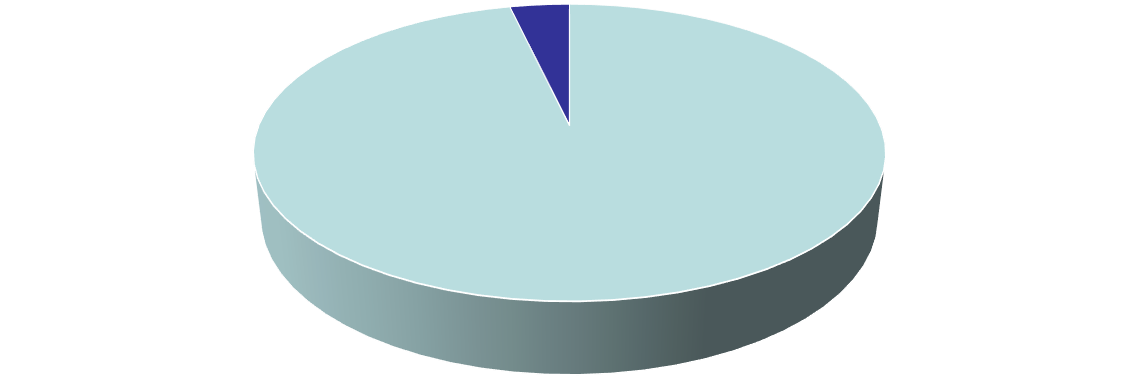 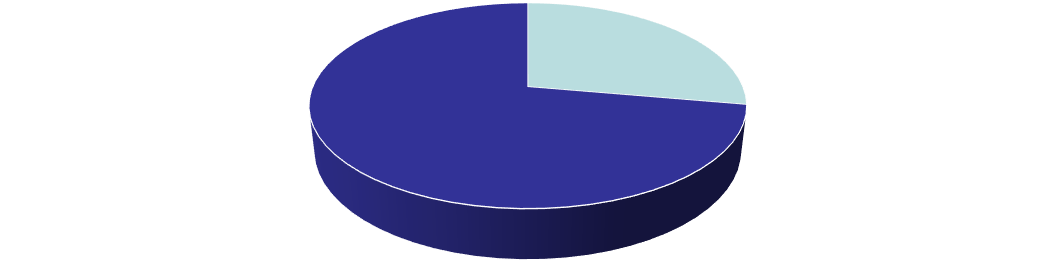 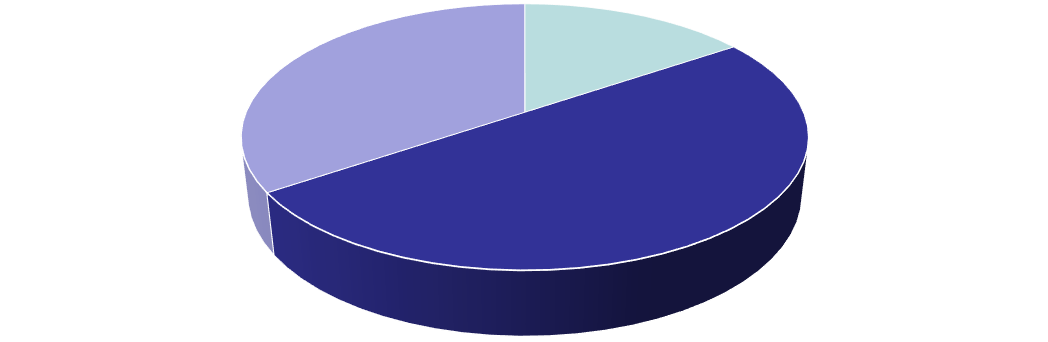 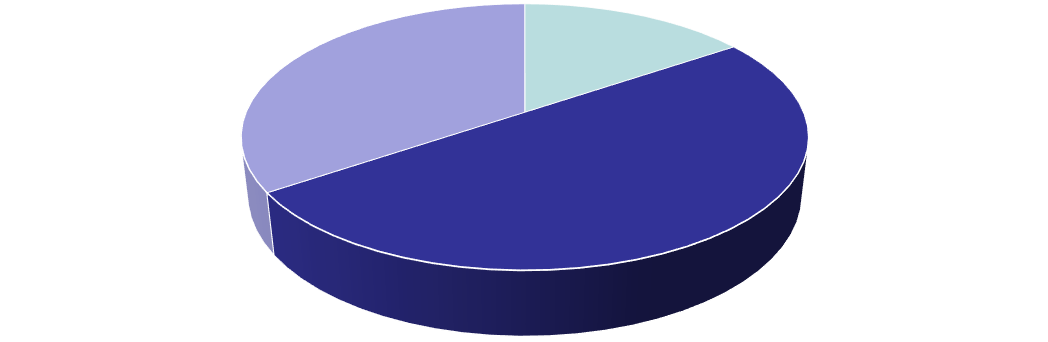 В 2021 году в школе работали два молодых специалиста. Созданная система наставничества позволила эффективно сопровождать их профессиональное развитие и рост. 36% педагогов повысили свою квалификацию в 2021 году по темам, связанным с подготовкой к государственной итоговой аттестации, др. Анализ кадрового состава классных руководителей показал, что 92% имеют стаж работы более 5 лет: два классных руководителя работают первый год. В период дистанционного обучения все педагоги школы успешно применяли онлайнсервисы, цифровые образовательные ресурсы, вели электронные формы документации, в том числе электронный журнал и дневники учеников. В школе созданы условия для внедрения информационных технологий в образовательный процесс. Имеются 45 компьютеров (1 компьютерный класс), сканеры, принтеры, ноутбуки, проекторы,экраны, серверное оборудование,  18 интерактивных досок. Информационные ресурсы школы: подключение к сети Интернет, сайт  Имеются обеспеченные согласно ФГОС кабинеты начальной школы, оборудованные кабинеты информатики, биологии, физики, химии.      Общий книжный фонд библиотеки: экз., в т.ч. объем учебного фонда –экз.   В структуре библиотеки абонемент и читальный зал. Фонд библиотеки соответствует требованиям ФГОС, учебники фонда входят в федеральный перечень, утвержденный приказом Минпросвещения России от 20.05.2020 № 254. В школе так же имеется спортзал, столовая, лицензированный медкабинет. Показатели деятельности общеобразовательной организации, подлежащей самообследованию (утв. приказом Министерства образования и науки РФ от 10 декабря 2013 г. N 1324) Анализ показателей указывает на то, что школа имеет достаточную инфраструктуру, которая соответствует требованиям СП 2.4.3648-20 «Санитарно-эпидемиологические требования к организациям воспитания и обучения, отдыха и оздоровления детей и молодежи» и позволяет реализовывать образовательные программы в полном объеме в соответствии с ФГОС общего образования. Школа укомплектована достаточным количеством педагогических и иных работников, которые имеют высокую квалификацию и регулярно проходят повышение квалификации, что позволяет обеспечивать стабильных качественных результатов образовательных достижений обучающихся. ВЫВОДЫ: Таким образом, 2021 год был для школы достаточно результативный.  Мониторинг степени удовлетворенности потребителей качеством оказанных государственных услуг за 2021 г. составил 95,7% На основании вышеизложенного следует признать работу МБОУСОШ №20 в 2021 учебном году удовлетворительной. Администрации школы спланировать мероприятия на 2022 учебный год,                                Директор                                                                                                     М.А.Карартуньян                                     Наименование образовательной организации муниципальное бюджетное общеобразовательное учреждение средняя общеобразовательная школа №20Руководитель Карартуньян Маргарита АрутюновнаАдрес организации 352685, Краснодарский край, Апшеронский район, пгт Нефтегорск, ул. Советская, 22Телефон, факс (861)523-14-08Адрес электронной почты Учредитель Дата создания Лицензия Лицензия    Серия Свидетельство о государственной аккредитации Свидетельство о государственной аккредитацииНаименование ОП Нормативные сроки освоения ОП Документ Основная образовательная программа начального общего образования 2018-2023 гг. Приказ №335-од от 26.08.2021 г. Основная образовательная программа основного общего образования 2018-2023 гг. Приказ №335-од от 26.08.2021 г. Основная образовательная программа среднего общего образования 2021-2023 гг. Приказ №335-од от 26.08.2021 г. Параллель По итогам 1 полугодия 2021 года По итогам 1 полугодия 2021 года По итогам 1 полугодия 2021 года По итогам 1 полугодия 2021 года По итогам 1 полугодия 2021 года По итогам 2 полугодия 2021 года По итогам 2 полугодия 2021 года По итогам 2 полугодия 2021 года По итогам 2 полугодия 2021 года По итогам 2 полугодия 2021 года Параллель в процентах в процентах количество уч-ся количество уч-ся количество уч-ся в процентах в процентах количество уч-ся количество уч-ся количество уч-ся Параллель успева емость качество отличников хорош истов с одной «3» успева емость качест во отличник ов хороши стов с одной «3» Итого по 2 классам 100 61 100 Итого по 3 классам 100 56100 Итого по 4 классам 100 5196 Итого по 5 классам 96 38100 Итого по 6 классам 90 2388 Итого по 7 классам 99 1979 Итого по 8 классам 63 1499 Итого по 9 классам 99 1487 Итого по 10 классам 91 5192 Итого по 11 классам 100 5699 Класс Русский язык Математика Математика Окружающий мир Окружающий мир Класс Успеваемость Качество Успеваемость Качество Успеваемость Качество 4А 100% 100% 100% 100% 100% 100% 4Б 100% 95% 100% 95% 100% 100% Итого  100% 97% 100% 98% 100% 98% Предмет Кол-во писавших Мах набрали балл Средний 	балл по 4 классам Средняя отметка по 4 классам Русский язык 71 1 32,4(мах 38) 4,6 Математика 67 7 17,3 (мах 20) 4,8 Окружающий мир 74 6 26,8 (мах 32) 4,6 Класс Русский язык Русский язык Математика Математика История История Биология Биология Класс Успеваемость Качест во Успеваемость Качест во Успева- емость Качест во Успеваемость Качес тво 5А 100% 100% 100% 100% 100% 92% 100% 88% 5Б 100 100 97% 93% 100% 68% 100% 61% Итого 100 90,3 99% 95% 100% 72% 98,7% 68, 3% Предмет Кол-во писавших Мах балл набрали Средний балл по 5 классам Средняя отметка по 5 классам Русский язык 83 1 38,6 (мах 45) 4,4 Математика 82 4 15,8 (мах 20) 4,6 История 74 2 10,9 (мах 15) 4 Биология 80 0 19,5(мах 29) 3,8 Русский язык Русский язык Математика Математика История История Биология Биология География География Общество знание Общество знание 6А 100 100 100 100 100 96 96 100 6Б 100 67 97 73 96 65 100 96 Итого  97 81 96 74 96 65 100 96 100 57 96, 5 71 Предмет Кол-во писавших Мах набрали балл Средний 	балл по 6 классам Средняя отметка по 6 классам Русский язык 78 0 0 40,3 (мах 51) 4 Математика 80 1 1 11 (мах 16) 4 История 26 0 0 11,5 (мах 20) 4,3 Биология 26 0 0 22 (мах 28) 4,2 География 48 0 0 27 (мах 37) 4.25 Обществознание 48 0 0 16,4 (мах 23) 3,9 Русский язык Русский язык Математика Математика История История Биология Биология Геогра фия Геогра фия Общест вознан ие Общест вознан ие Физика Физика Англий ский язык Англий ский язык 7А 100 82 100 96 91 65 100 59 100 60 96 83 64  88  100 100 7Б 96 75 100 88 88 69 100 70 100 65 100 92 96 46 100 64 Итого  99 78 100 91 93 72 100 69 100 65 99 85 85 65 100 88 Предмет Кол-во писавших Мах балл набрали Средний балл по7 классам Средняя отметка по 7 классам Русский язык 78 1 36 (мах 47) 3,9 Математика 74 6 15,4 (мах 19) 4,5 История 72 2 15,5 (мах 25) 4 Биология 78 3 19,5 (мах 28) 4 География 48 - 22.6 (мах 37) 3.7 Обществознание 78 0 18,8(мах 25) 4,3 Физика 78 0 9,6 (мах 28) 4 Английский язык 82 0 22,5 (мах 30) 4 Русский язык Русский язык Математика Математика История История Биология Биология Геогра фия Геогра фия Общест вознан ие Общест вознан ие Физика Физика Химия Химия 8А 80 70 100 81,8 100 76 100 40 8Б 99 32 100 81,6 95,6 78 92 71 Итого  92 58 100 81 Предмет Кол-во писавших Мах набрали балл Средний 	балл по 8 классам Средняя отметка по 8 классам Русский язык 77 0 34,6 (мах 51) 3,5 Математика 69 9 14,5 (мах 19) 4,2 История 23 0 13,3 (мах 25) 3,91 Биология 24 0 23 (мах 36) 3,8 География 25 0 28,3 (мах 37) 3.9 Обществознание 21 0 18 (мах 25) 3,9 Физика 25 0 0 7,3 (мах 17) 4 Химия 23 1 1 22 (мах 36) 4,2 Класс Физика Английский язык Класс Успеваемость Качество Успеваемость Качество 11А 100% 100% 100 100 11Б 100% 100% 100 94 Итого  100% 100% 100 97 Предмет Кол-во писавших Мах набрали балл Средний 	балл по 11 классам Средняя отметка по 11 классам Физика 12 0 21,5 4,6 Английский язык 39 4 25,5 (мах 32) 4,55 № Предмет Сдавало человек Средний балл по школеПолучили 80 баллов и более, % 1.  Русский язык 2.  Математика (профиль) 3.  Информатика 4.  Физика 5.  Обществознание % 6.  История 7.  Химия 8.  Биология 9.  Английский язык № п/п Предмет Сдавало человек Кол – во  «5» Кол – во  «4» Кол- во  «3» % качества Средний балл по школеСредняя оценка по школе 1 Русский язык 2 Математика № п/п Предмет Сдавало человек Кол – во  «5» Кол – во  «4» Кол- во  «3» % качества Средний балл по школе Средняя оценка по школе 1 Информатика 2 Обществознание 3 Физика 4 Биология 5 Английский язык Предмет победитель призёр участник Общий итог английский язык 16 95 10 121 астрономия 7 16 36 59 Биология 7 59 8 74 география 4 22 2 28 информатика 9 151 124 284 искусство 1 13 2 16 история 6 26 11 43 литература 5 33 32 70 математика 18 143 154 315 обществознание 7 45 7 59 обж 1 2 0 3 право 1 7 0 8 русский язык 9 71 86 166 технология 4 10 2 16 физика 7 48 116 171 физическая культура 6 18 2 26 химия 1 9 13 23 экология 6 6 2 14 экономика 2 2 5 9 Общий итог 117 776 612 1505 Номинация Окружной этап  (7-11 классы)/ 297 участник/126 учеников Победители 4 Призеры 74 Кол-во победит елей и призеров (% от числа участни ков) 2019 год 2019 год 2020 год 2020 год 2021 год 2021 год Кол-во победит елей и призеров (% от числа участни ков) муниципальный этап  (7-11 классы) Региона льный тур (9-11 классы) Всеросси йский тур Муниципальныйэтап  (7-11 классы) Региона льный тур (9-11 классы) Всерос сийский тур муниципальный этап  (7-11 классы) Региона льный тур (9-11 классы) Победит ели 6 3 - 6 3 - 4 Призеры  68 14 1 68 15 1 74 N п/п Показатели Единица измерения СамЛИТ 1. Образовательная деятельность (на 31.12.21 г.) 1.1 Общая численность учащихся человек 3671.2 Численность учащихся по образовательной программе начального общего образования человек 1551.3 Численность учащихся по образовательной программе основного общего образования человек 1951.4 Численность учащихся по образовательной программе среднего общего образования человек 161.5 Численность/удельный вес численности учащихся, успевающих на "4" и "5" по результатам промежуточной аттестации, в общей численности учащихся человек/% 108/331.6 Средний балл государственной итоговой аттестации выпускников 9 класса по русскому языку балл 1.7 Средний балл государственной итоговой аттестации выпускников 9 класса по математике балл 1.8 Средний балл единого государственного экзамена выпускников 11 класса по русскому языку балл 681.9 Средний балл единого государственного экзамена выпускников 11 класса по математике балл 371.10 Численность/удельный вес численности выпускников 9 класса, получивших неудовлетворительные результаты на государственной итоговой аттестации по русскому языку, в общей численности выпускников 9 класса человек/% 01.11 Численность/удельный вес численности выпускников 9 класса, получивших неудовлетворительные результаты на государственной итоговой аттестации по математике, в общей численности выпускников 9 класса человек/% 1.12 Численность/удельный вес численности выпускников 11 класса, получивших результаты ниже установленного минимального количества баллов единого государственного экзамена по русскому языку, в общей численности выпускников 11 класса человек/% 01.13 Численность/удельный вес численности выпускников 11 класса, получивших результаты ниже установленного минимального количества баллов единого государственного экзамена по математике, в общей численности выпускников 11 класса человек/% 01.14 Численность/удельный вес численности выпускников 9 класса, не получивших аттестаты об основном общем человек/% 0образовании, в общей численности выпускников 9 класса 1.15 Численность/удельный вес численности выпускников 11 класса, не получивших аттестаты о среднем общем образовании, в общей численности выпускников 11 класса человек/% 01.16 Численность/удельный вес численности выпускников 9 класса, получивших аттестаты об основном общем образовании с отличием, в общей численности выпускников 9 класса человек/% 4/10%1.17 Численность/удельный вес численности выпускников 11 класса, получивших аттестаты о среднем общем образовании с отличием, в общей численности выпускников 11 класса человек/% 1/13%1.18 Численность/удельный вес численности учащихся, принявших участие в различных олимпиадах, смотрах, конкурсах, в общей численности учащихся человек/% 1.19 Численность/удельный вес численности учащихся победителей и призеров олимпиад, смотров, конкурсов, в общей численности учащихся, в том числе: человек/% 1.19.1 Регионального уровня человек/%           01.19.2 Федерального уровня человек/% 01.19.3 Международного уровня человек/% 01.20 Численность/удельный вес численности учащихся, получающих образование с углубленным изучением отдельных учебных предметов, в общей численности учащихся человек/% 16/100%1.21 Численность/удельный вес численности учащихся, получающих образование в рамках профильного обучения, в общей численности учащихся человек/% 16/100%1.22 Численность/удельный вес численности обучающихся с применением дистанционных образовательных технологий, электронного обучения, в общей численности учащихся человек/% 01.23 Численность/удельный вес численности учащихся в рамках сетевой формы реализации образовательных программ, в общей численности учащихся человек/% 01.24 Общая численность педагогических работников, в том числе: человек 281.25 Численность/удельный вес численности педагогических работников, имеющих высшее образование, в общей численности педагогических работников человек/% 25/92%1.26 Численность/удельный вес численности педагогических работников, имеющих высшее образование педагогической направленности (профиля), в общей численности педагогических работников человек/% 25/92%1.27 Численность/удельный вес численности педагогических работников, имеющих среднее профессиональное образование, в общей численности педагогических работников человек/% 3/11%1.28 Численность/удельный вес численности педагогических работников, имеющих среднее профессиональное образование педагогической направленности (профиля), в общей численности педагогических работников человек/% 3/11%1.29 Численность/удельный вес численности педагогических работников, которым по результатам аттестации присвоена квалификационная категория в общей численности педагогических работников, в том числе: человек/% 281.29.1 Высшая человек/% /11%1.29.2 Первая человек/% /41%1.30 Численность/удельный вес численности педагогических работников в общей численности педагогических работников, педагогический стаж работы которых составляет: человек/% 281.30.1 До 5 лет человек/% 12%1.30.2 Свыше 30 лет человек/% 40%1.31 Численность/удельный вес численности педагогических работников в общей численности педагогических работников в возрасте до 30 лет человек/% 13%1.32 Численность/удельный вес численности педагогических работников в общей численности педагогических работников в возрасте от 55 лет человек/% 38%1.33 Численность/удельный вес численности педагогических и административно-хозяйственных работников, прошедших за последние 5 лет повышение квалификации/профессиональную переподготовку по профилю педагогической деятельности или иной осуществляемой в образовательной организации деятельности, в общей численности педагогических и административно-хозяйственных работников человек/% 28/100%1.34 Численность/удельный вес численности педагогических и административно-хозяйственных работников, прошедших повышение квалификации по применению в образовательном процессе федеральных государственных образовательных стандартов в общей численности педагогических и административнохозяйственных работников человек/% 15/54%2. Инфраструктура 2.1 Количество компьютеров в расчете на одного учащегося единиц 52.2 Количество экземпляров учебной и учебно-методической литературы из общего количества единиц хранения библиотечного фонда, состоящих на учете, в расчете на одного учащегося единиц 2.3 Наличие в образовательной организации системы электронного документооборота да/нет нет2.4 Наличие читального зала библиотеки, в том числе: да/нет да2.4.1 С обеспечением возможности работы на стационарных компьютерах или использования переносных компьютеров да/нет нет2.4.2 С медиатекой да/нет нет2.4.3 Оснащенного средствами сканирования и распознавания текстов да/нет нет2.4.4 С выходом в Интернет с компьютеров, расположенных в помещении библиотеки да/нет нет2.4.5 С контролируемой распечаткой бумажных материалов да/нет да2.5 Численность/удельный вес численности учащихся, которым обеспечена возможность пользоваться широкополосным Интернетом (не менее 2 Мб/с), в общей численности учащихся человек/% 52.6 Общая площадь помещений, в которых осуществляется образовательная деятельность, в расчете на одного учащегося кв.м 2267